  Размеры калорифера  Размеры калорифера  Размеры калорифера  Размеры калорифера  Размеры калорифера  Размеры калорифера                                                                                     L.MAX +0/-20 mm.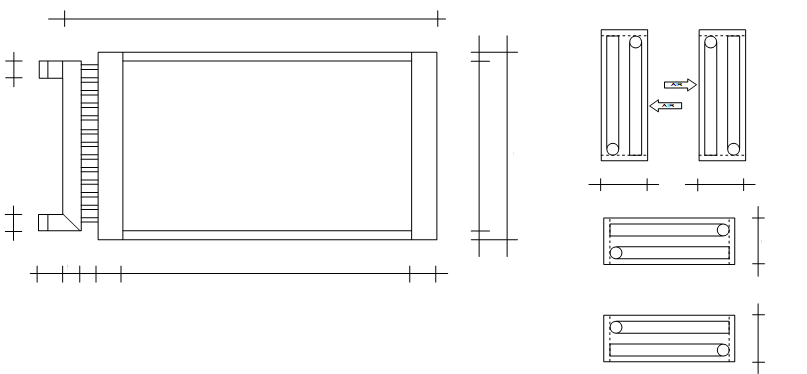                                                                                      L.MAX +0/-20 mm.                                                                                     L.MAX +0/-20 mm.                                                                                     L.MAX +0/-20 mm.                                                                                     L.MAX +0/-20 mm.                                                                                     L.MAX +0/-20 mm.                                                                                     L.MAX +0/-20 mm.                                                                                     L.MAX +0/-20 mm.                                                                                     L.MAX +0/-20 mm.                                                                                     L.MAX +0/-20 mm.                                                                                     L.MAX +0/-20 mm.                                                                                     L.MAX +0/-20 mm.                                                                                     L.MAX +0/-20 mm.                                                                                     L.MAX +0/-20 mm.                                                                                     L.MAX +0/-20 mm.                                                                                     L.MAX +0/-20 mm.                                                                                     L.MAX +0/-20 mm.                                                                                     L.MAX +0/-20 mm.                                                                                     L.MAX +0/-20 mm.                                                                                V2                         V1                                                                                       V2                         V1                                                                                       V2                         V1                                                                                       V2                         V1                                                                                       V2                         V1                                                                                       V2                         V1                                                                                       V2                         V1                                                                                       V2                         V1                                                                                       V2                         V1                                                                                       V2                         V1                                                                                       V2                         V1                                                                                       V2                         V1                                                                                       V2                         V1                                                                                       V2                         V1                                                                                       V2                         V1                                                                                       V2                         V1                                                                                       V2                         V1                                                                                       V2                         V1       Рабочая среда :Рабочая среда :Рабочая среда :Рабочая среда :Рабочая среда :DIAM. a   B   B   BH TOTH TOT- Вода - Вода - Вода - Вода - Вода DIAM. aH TOTH TOT- Перегретая вода - Перегретая вода - Перегретая вода - Перегретая вода - Перегретая вода H TOTH TOT- Пар - Пар - Пар - Пар - Пар H TOTH TOT- Масло - Масло - Масло - Масло - Масло    H   H   HH TOTH TOT- Фреон - Фреон - Фреон - Фреон - Фреон    H   H   HH TOTH TOTDIAM. aH TOTH TOT     c     c     c                c                c                cDIAM. aH TOTH TOT  H1  H1  H1  H1  H1  H1   A   A   AH TOTH TOT  H1  H1  H1  H1  H1  H1cc150150ØØ   E   ELLLLLLLLLLL D  H1  H1  H1  H1  H1  H1cc   H2   H2   H2   H2   H2   H2Трубы:      Трубы:      Трубы:      Трубы:      Трубы:      Трубы:      Трубы:      Трубы:      “standard” coils.“standard” coils.“standard” coils.“standard” coils.“standard” coils.“standard” coils.“standard” coils.“standard” coils.“standard” coils.“standard” coils.“standard” coils.“standard” coils.“standard” coils.“standard” coils.“standard” coils.“standard” coils.“standard” coils.“standard” coils.“standard” coils.“standard” coils.“standard” coils.“standard” coils.“standard” coils.“standard” coils.“standard” coils.“standard” coils.Ребра:      Ребра:      Ребра:      Ребра:      Ребра:      Ребра:      Ребра:      Ребра:      Значение “A”, “B”, “E”, “L ”, может быть изготовлено по запросу заказчикаЗначение “A”, “B”, “E”, “L ”, может быть изготовлено по запросу заказчикаЗначение “A”, “B”, “E”, “L ”, может быть изготовлено по запросу заказчикаЗначение “A”, “B”, “E”, “L ”, может быть изготовлено по запросу заказчикаЗначение “A”, “B”, “E”, “L ”, может быть изготовлено по запросу заказчикаЗначение “A”, “B”, “E”, “L ”, может быть изготовлено по запросу заказчикаЗначение “A”, “B”, “E”, “L ”, может быть изготовлено по запросу заказчикаЗначение “A”, “B”, “E”, “L ”, может быть изготовлено по запросу заказчикаЗначение “A”, “B”, “E”, “L ”, может быть изготовлено по запросу заказчикаЗначение “A”, “B”, “E”, “L ”, может быть изготовлено по запросу заказчикаЗначение “A”, “B”, “E”, “L ”, может быть изготовлено по запросу заказчикаЗначение “A”, “B”, “E”, “L ”, может быть изготовлено по запросу заказчикаЗначение “A”, “B”, “E”, “L ”, может быть изготовлено по запросу заказчикаЗначение “A”, “B”, “E”, “L ”, может быть изготовлено по запросу заказчикаЗначение “A”, “B”, “E”, “L ”, может быть изготовлено по запросу заказчикаЗначение “A”, “B”, “E”, “L ”, может быть изготовлено по запросу заказчикаЗначение “A”, “B”, “E”, “L ”, может быть изготовлено по запросу заказчикаЗначение “A”, “B”, “E”, “L ”, может быть изготовлено по запросу заказчикаЗначение “A”, “B”, “E”, “L ”, может быть изготовлено по запросу заказчикаЗначение “A”, “B”, “E”, “L ”, может быть изготовлено по запросу заказчикаЗначение “A”, “B”, “E”, “L ”, может быть изготовлено по запросу заказчикаЗначение “A”, “B”, “E”, “L ”, может быть изготовлено по запросу заказчикаЗначение “A”, “B”, “E”, “L ”, может быть изготовлено по запросу заказчикаЗначение “A”, “B”, “E”, “L ”, может быть изготовлено по запросу заказчикаЗначение “A”, “B”, “E”, “L ”, может быть изготовлено по запросу заказчикаЗначение “A”, “B”, “E”, “L ”, может быть изготовлено по запросу заказчикаcПатрубки:      Патрубки:      Патрубки:      Патрубки:      Патрубки:      Патрубки:      Патрубки:      Патрубки:      Значение “D” стандартно мин. 60 мм. в целях защиты торцов калорифераЗначение “D” стандартно мин. 60 мм. в целях защиты торцов калорифераЗначение “D” стандартно мин. 60 мм. в целях защиты торцов калорифераЗначение “D” стандартно мин. 60 мм. в целях защиты торцов калорифераЗначение “D” стандартно мин. 60 мм. в целях защиты торцов калорифераЗначение “D” стандартно мин. 60 мм. в целях защиты торцов калорифераЗначение “D” стандартно мин. 60 мм. в целях защиты торцов калорифераЗначение “D” стандартно мин. 60 мм. в целях защиты торцов калорифераЗначение “D” стандартно мин. 60 мм. в целях защиты торцов калорифераЗначение “D” стандартно мин. 60 мм. в целях защиты торцов калорифераЗначение “D” стандартно мин. 60 мм. в целях защиты торцов калорифераЗначение “D” стандартно мин. 60 мм. в целях защиты торцов калорифераЗначение “D” стандартно мин. 60 мм. в целях защиты торцов калорифераЗначение “D” стандартно мин. 60 мм. в целях защиты торцов калорифераЗначение “D” стандартно мин. 60 мм. в целях защиты торцов калорифераЗначение “D” стандартно мин. 60 мм. в целях защиты торцов калорифераЗначение “D” стандартно мин. 60 мм. в целях защиты торцов калорифераЗначение “D” стандартно мин. 60 мм. в целях защиты торцов калорифераЗначение “D” стандартно мин. 60 мм. в целях защиты торцов калорифераЗначение “D” стандартно мин. 60 мм. в целях защиты торцов калорифераЗначение “D” стандартно мин. 60 мм. в целях защиты торцов калорифераЗначение “D” стандартно мин. 60 мм. в целях защиты торцов калорифераЗначение “D” стандартно мин. 60 мм. в целях защиты торцов калорифераЗначение “D” стандартно мин. 60 мм. в целях защиты торцов калорифераЗначение “D” стандартно мин. 60 мм. в целях защиты торцов калорифераЗначение “D” стандартно мин. 60 мм. в целях защиты торцов калорифераРама:      Рама:      Рама:      Рама:      Рама:      Рама:      Рама:      Рама:      Значение “C” в зависимости от количества рядов и диаметра подсоединенийЗначение “C” в зависимости от количества рядов и диаметра подсоединенийЗначение “C” в зависимости от количества рядов и диаметра подсоединенийЗначение “C” в зависимости от количества рядов и диаметра подсоединенийЗначение “C” в зависимости от количества рядов и диаметра подсоединенийЗначение “C” в зависимости от количества рядов и диаметра подсоединенийЗначение “C” в зависимости от количества рядов и диаметра подсоединенийЗначение “C” в зависимости от количества рядов и диаметра подсоединенийЗначение “C” в зависимости от количества рядов и диаметра подсоединенийЗначение “C” в зависимости от количества рядов и диаметра подсоединенийЗначение “C” в зависимости от количества рядов и диаметра подсоединенийЗначение “C” в зависимости от количества рядов и диаметра подсоединенийЗначение “C” в зависимости от количества рядов и диаметра подсоединенийЗначение “C” в зависимости от количества рядов и диаметра подсоединенийЗначение “C” в зависимости от количества рядов и диаметра подсоединенийЗначение “C” в зависимости от количества рядов и диаметра подсоединенийЗначение “C” в зависимости от количества рядов и диаметра подсоединенийЗначение “C” в зависимости от количества рядов и диаметра подсоединенийЗначение “C” в зависимости от количества рядов и диаметра подсоединенийЗначение “C” в зависимости от количества рядов и диаметра подсоединенийЗначение “C” в зависимости от количества рядов и диаметра подсоединенийЗначение “C” в зависимости от количества рядов и диаметра подсоединенийЗначение “C” в зависимости от количества рядов и диаметра подсоединенийЗначение “C” в зависимости от количества рядов и диаметра подсоединенийЗначение “C” в зависимости от количества рядов и диаметра подсоединенийЗначение “C” в зависимости от количества рядов и диаметра подсоединенийЗначение “H” всегда кратно 30 или 60 ммЗначение “H” всегда кратно 30 или 60 ммЗначение “H” всегда кратно 30 или 60 ммЗначение “H” всегда кратно 30 или 60 ммЗначение “H” всегда кратно 30 или 60 ммЗначение “H” всегда кратно 30 или 60 ммЗначение “H” всегда кратно 30 или 60 ммЗначение “H” всегда кратно 30 или 60 ммЗначение “H” всегда кратно 30 или 60 ммЗначение “H” всегда кратно 30 или 60 ммЗначение “H” всегда кратно 30 или 60 ммЗначение “H” всегда кратно 30 или 60 ммЗначение “H” всегда кратно 30 или 60 ммЗначение “H” всегда кратно 30 или 60 ммЗначение “H” всегда кратно 30 или 60 ммЗначение “H” всегда кратно 30 или 60 ммЗначение “H” всегда кратно 30 или 60 ммЗначение “H” всегда кратно 30 или 60 ммЗначение “H” всегда кратно 30 или 60 ммЗначение “H” всегда кратно 30 или 60 ммЗначение “H” всегда кратно 30 или 60 ммЗначение “H” всегда кратно 30 или 60 ммЗначение “H” всегда кратно 30 или 60 ммЗначение “H” всегда кратно 30 или 60 ммЗначение “H” всегда кратно 30 или 60 ммЗначение “H” всегда кратно 30 или 60 ммПоз.МодельМодельМодельМодельМодельМодельМодельМодельМодельМодельМодельМодельМодельМодельМодельМодельLLLL.MAXL.MAXHHH TOTH TOTAAABBBDDEEECCDIAM.aDIAM.bDIAM.bDIAM.bЗаказчик     Заказчик     ДатаДатаКонструктивная часть калориферат/ф. (044) 593-07-76, 583-07-76, 592-17-81 office@termoprom.com.ua www.termoprom.com.ua  Конструктивная часть калориферат/ф. (044) 593-07-76, 583-07-76, 592-17-81 office@termoprom.com.ua www.termoprom.com.ua  Конструктивная часть калориферат/ф. (044) 593-07-76, 583-07-76, 592-17-81 office@termoprom.com.ua www.termoprom.com.ua  Конструктивная часть калориферат/ф. (044) 593-07-76, 583-07-76, 592-17-81 office@termoprom.com.ua www.termoprom.com.ua  Конструктивная часть калориферат/ф. (044) 593-07-76, 583-07-76, 592-17-81 office@termoprom.com.ua www.termoprom.com.ua  Конструктивная часть калориферат/ф. (044) 593-07-76, 583-07-76, 592-17-81 office@termoprom.com.ua www.termoprom.com.ua  Конструктивная часть калориферат/ф. (044) 593-07-76, 583-07-76, 592-17-81 office@termoprom.com.ua www.termoprom.com.ua  Конструктивная часть калориферат/ф. (044) 593-07-76, 583-07-76, 592-17-81 office@termoprom.com.ua www.termoprom.com.ua  Конструктивная часть калориферат/ф. (044) 593-07-76, 583-07-76, 592-17-81 office@termoprom.com.ua www.termoprom.com.ua  Конструктивная часть калориферат/ф. (044) 593-07-76, 583-07-76, 592-17-81 office@termoprom.com.ua www.termoprom.com.ua  Конструктивная часть калориферат/ф. (044) 593-07-76, 583-07-76, 592-17-81 office@termoprom.com.ua www.termoprom.com.ua  Конструктивная часть калориферат/ф. (044) 593-07-76, 583-07-76, 592-17-81 office@termoprom.com.ua www.termoprom.com.ua  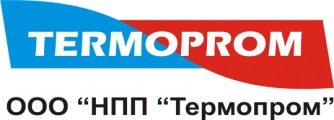 Конструктивная часть калориферат/ф. (044) 593-07-76, 583-07-76, 592-17-81 office@termoprom.com.ua www.termoprom.com.ua  Конструктивная часть калориферат/ф. (044) 593-07-76, 583-07-76, 592-17-81 office@termoprom.com.ua www.termoprom.com.ua  Конструктивная часть калориферат/ф. (044) 593-07-76, 583-07-76, 592-17-81 office@termoprom.com.ua www.termoprom.com.ua  Конструктивная часть калориферат/ф. (044) 593-07-76, 583-07-76, 592-17-81 office@termoprom.com.ua www.termoprom.com.ua  Конструктивная часть калориферат/ф. (044) 593-07-76, 583-07-76, 592-17-81 office@termoprom.com.ua www.termoprom.com.ua  Конструктивная часть калориферат/ф. (044) 593-07-76, 583-07-76, 592-17-81 office@termoprom.com.ua www.termoprom.com.ua  Конструктивная часть калориферат/ф. (044) 593-07-76, 583-07-76, 592-17-81 office@termoprom.com.ua www.termoprom.com.ua  Конструктивная часть калориферат/ф. (044) 593-07-76, 583-07-76, 592-17-81 office@termoprom.com.ua www.termoprom.com.ua  Конструктивная часть калориферат/ф. (044) 593-07-76, 583-07-76, 592-17-81 office@termoprom.com.ua www.termoprom.com.ua  Конструктивная часть калориферат/ф. (044) 593-07-76, 583-07-76, 592-17-81 office@termoprom.com.ua www.termoprom.com.ua  Конструктивная часть калориферат/ф. (044) 593-07-76, 583-07-76, 592-17-81 office@termoprom.com.ua www.termoprom.com.ua  Конструктивная часть калориферат/ф. (044) 593-07-76, 583-07-76, 592-17-81 office@termoprom.com.ua www.termoprom.com.ua  